Unit 7 Lesson 12: Descompongamos para restarWU ¿Qué sabes sobre 354? (Warm up)Student Task Statement¿Qué sabes sobre 354?¿Cómo podemos representar el número 354?1 Restémosle a 354Student Task StatementEncuentra el valor de cada expresión de una manera que tenga sentido para ti. Explica o muestra cómo razonaste.2 Descompongamos usando bloques en base diezStudent Task StatementCon su compañero, encuentren el valor de cada expresión.Compañero A: lee la expresión y usa bloques para representar el número más grande.Compañero B: decide si van a descomponer una decena y explica. Después, resta.Discutan la diferencia y escríbanla.Intercambien roles y repitan lo anterior.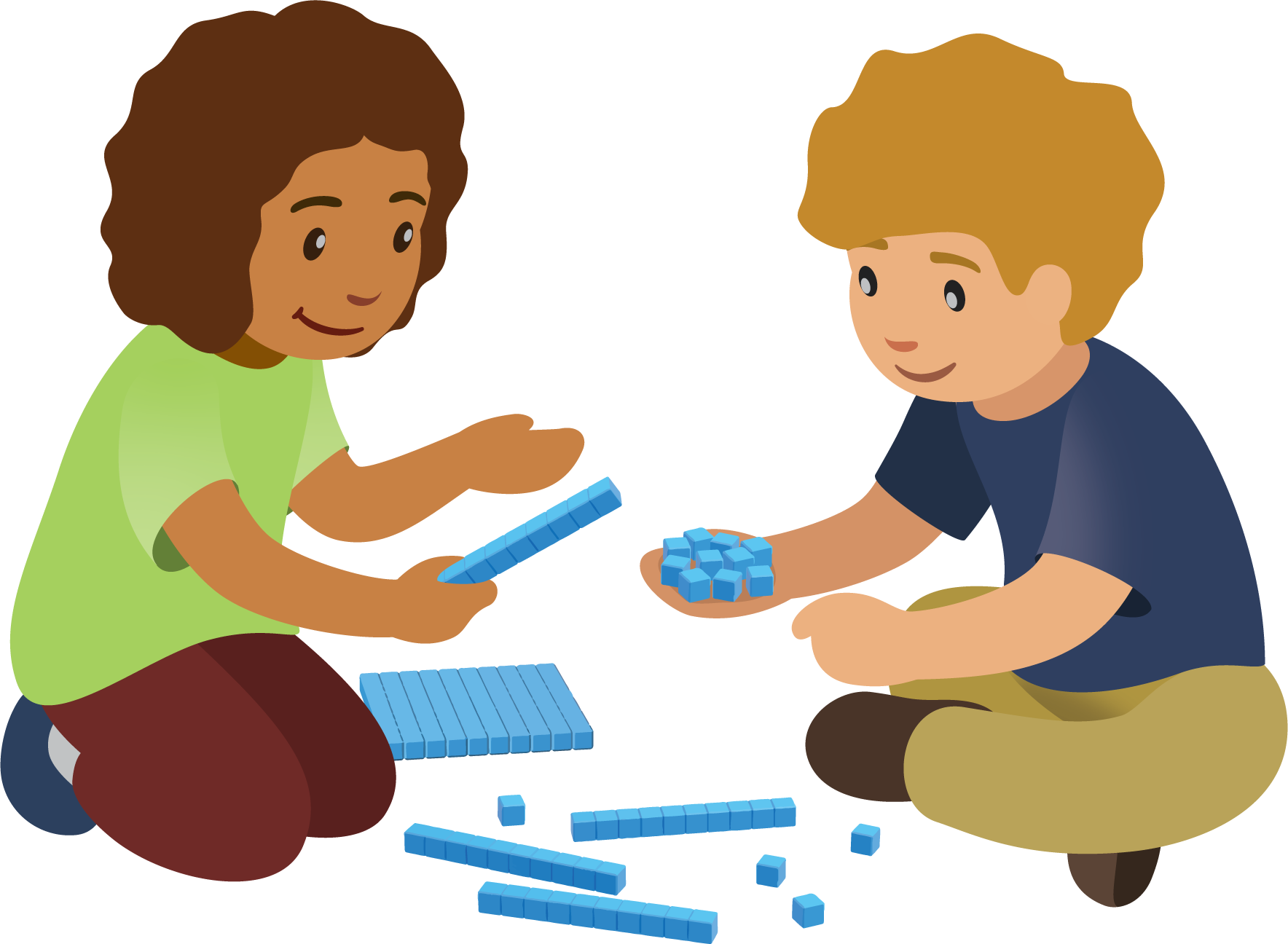 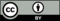 © CC BY 2021 Illustrative Mathematics®